INDICAÇÃO N.º 563/2019Ementa: Conserto do asfalto na Rua Ermelinda Ap. P. Brolacci.Exma. Senhora Presidente.Justificativa:Tendo em vista a péssima situação da Rua Ermelinda Ap. P. Brolacci, no bairro Jd. União, com buracos muito grandes e profundos, o que coloca em risco o tráfego no local, a Vereadora Mônica Morandi requer nos termos do art. 127 do regimento interno, que seja encaminhada ao Exmo. Prefeito Municipal a seguinte indicação:	Que seja realizado o conserto urgente do asfalto na localidade acima citada.  Valinhos, 08 de março de 2019.____________________Mônica MorandiVereadoraFotos anexas.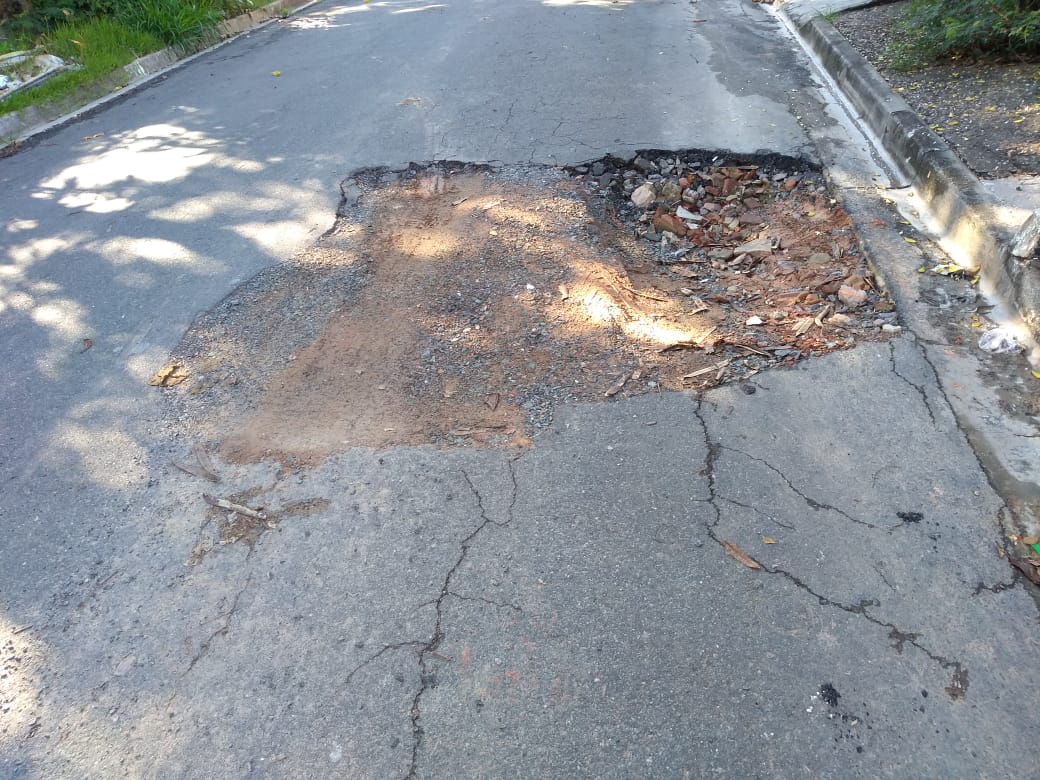 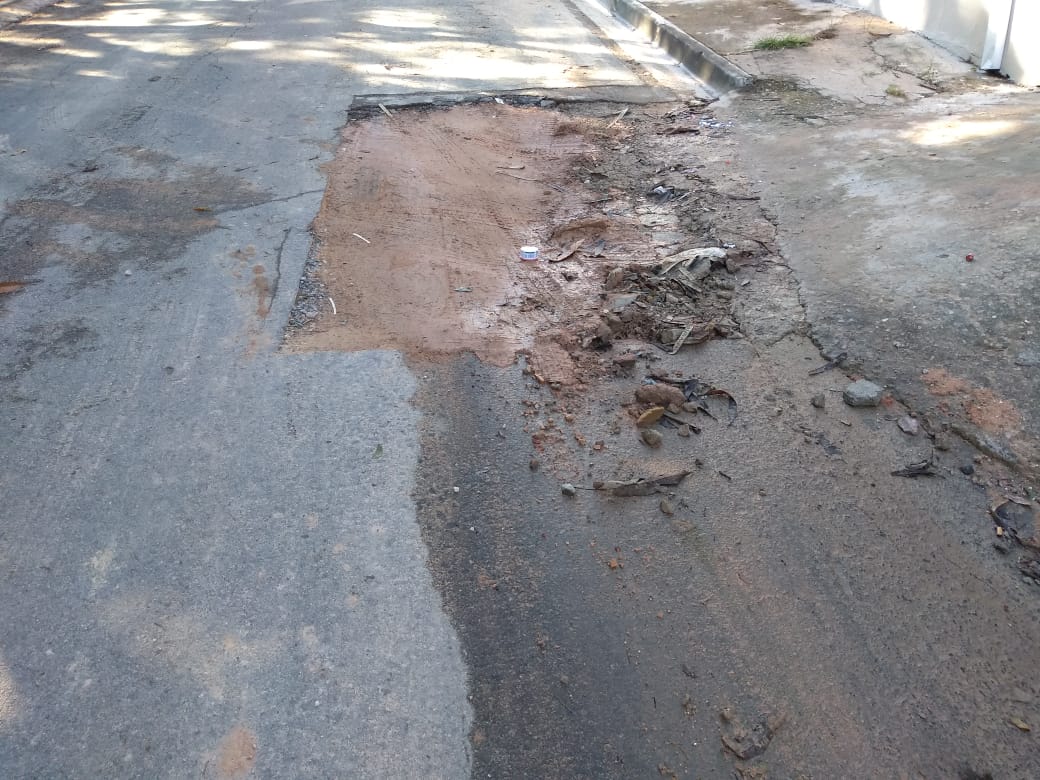 